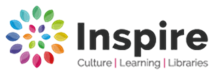 Mobile Library visits for 2022 Any enquires please contact: Ask Inspire 01623 677 200 or Email: worksop.library@inspireculture.org.ukWebsite inspireculture.org.ukDay: FridayDay: FridayMobile: North Mobile: North Route:13 Ranby-Scofton-Harworth-Styrrup-OldcotesRoute:13 Ranby-Scofton-Harworth-Styrrup-OldcotesRoute:13 Ranby-Scofton-Harworth-Styrrup-OldcotesJan 14th Feb 11th Feb 11th Mar 11th  Mar 11th  Apr 8th May 6th  Bank HolidayJuly 1st  July 1st  Jul 29th  Jul 29th  Aug 26th  Sept 23rd Oct 21st Nov 18th Nov 18th Dec 16th Dec 16th Jan 13th  2023Stop No.LocationStop Name Arrive Depart12RanbyPilgrim Close10.0010.253Ranby24/26 Blyth Road10.3510.454Ranby50 Blyth Road10.5011.005RanbyBeechwood Crescent/Old Blyth Rd11.0511.156ScoftonScofton Village-Post Box11.2011.507HarworthBrailsford House Nursing Home13.0013.108Harworth13.1513.309HarworthCommon Lane13.3013.4510Styrrup13.5014.0511StyrrupThe Green14.1014.3012Oldcotes14.3514.45